NAME………………………………………………...……………………………………….……………SCHOOL………………………………….……………………………………………….………….……ADM   NO.……………………………….	DATE……………………..……………………………STUDENT’S SIGN……………………....GEOGRAPHYTime: 2 1/2  HoursMOMALICHE MOCK EXAMS JUNE 2022                                                  MARKING SHEME  GEOGRAPHY 312/1INSTRUCTIONSAnswer all questions in section AIn section B answer question six and any other two questionsSECTION    A1	a) Differentiate between relative humidity and absolute humidity(2mks)  	Relative humidity refers to the ratio of absolute humidity of a given mass of air to the maximum 	amount of moisture this mass of air can hold at the same temperature while absolute humidity 	refers to the actual amount of moisture in a given mass of air at a particular temperature 												(2mks)b) State three  significance of water vapour in the atmosphere(3mks) 		(i) Water vapour in the atmosphere stores energy in the atmosphere for development  			     of storms.		(ii) Amount of water vapour in the atmosphere determine the type and amount of 			      precipitation to be received in a particular area.		(iii)Green house effect of water vapour in the atmosphere regulates air temperature – 			     absorbs terrestrial radiation regulating heat loss				(3mks)2.	a) What do you understand by the term vertical  Earth movement.			(2mks)            	These are movement within the rocks of the crust that operates along the radius of the earth; 	from inside to the surface or from the surface to the interior of the earth					 b) Identify three causes of earth movements      					 (3mks)      		(i) Isostatic adjustments in the crust          		(ii) Movement of magma through the crust		(iii)Convectional current in the mantle		(iv) Gravitational force								(3mks)				    3.	a)Give two process of slow mass movement.               				        	  (2mks)Soil creepTalus creep/scree creepSolifluctionRock creep      	b) State two physical conditions that may influence land slides         			  (2mks)Steep slopes which allow soils to move down easilyPresence of loose soil/absence of firm rock which means that soils are easily destabilize.Occurrence of earthquakes which interferes with the stability of soils.Heavy rain facilitates movement of materials down slope			(2mks)4	(a)State two factors that may determine the amount of surface run-off			(2mks)High intensity of rainfallLow rate of evaporation increase surface run-offSlope of land/steep slopes encourage surface run-offPresence of vegetation/bare surface increase’s surface run-offSaturated soil surface								(2mks)   	  b)Use the diagram  below to answer questions (i) and (ii)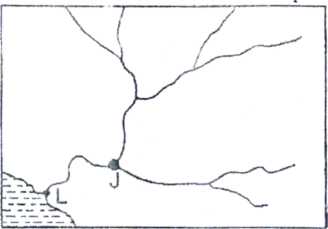                            ii) The drainage pattern is dendritic					        (1mk)         	iii)Name part labelled     J     and   L                                                               		        (2mks)                               j-confluence                              L-river mouth 5	(a)Define the term oceans                                                                                          	    (2mks)Large and extensive body of saline (Salty) water occupying a basin between continent between continent	 b)State three reasons why ocean water are salty                                                 	    (3mks)Volcanic materials (Vulcanicity) add salt to ocean waterMineral salts were present during formation of oceansSea water dissolves salt directly from rocks on the sea floorRivers carry dissolved salt from land and deposit in oceansSECTION  BAnswer question 6 and two other questions in this section6.Use the map of Oyugis  (1:50,000) sheet 130/1 provided, to answer the questions that follow	(a)	 (i)Give  two adjoining index  to the south and   East of Oyugis map    (2mks)                                     South-awendo                                  East  -kisii                 		 ii)Convert the scale of the map extract given  1:50000 into a statement scale 												(2mks)1cm  represents 0.5km	( b)What is the bearing, distance and direction of the trigonometrical station  Ingrid 	square  7030 from brickworks in grid square 7832                                 														(3mks) Bearing-250Distance 8.5kmDirection south west	(c)Enlarge by two area bounded by easting 85 and 88,northing 39 and 41                                                    											(2mks)On it label and name the following                                              i)River Awach kasipul   					 (1mk)                                              ii)Forest boundary 					 (1mk                                              iii)woodland     						 (1mk)  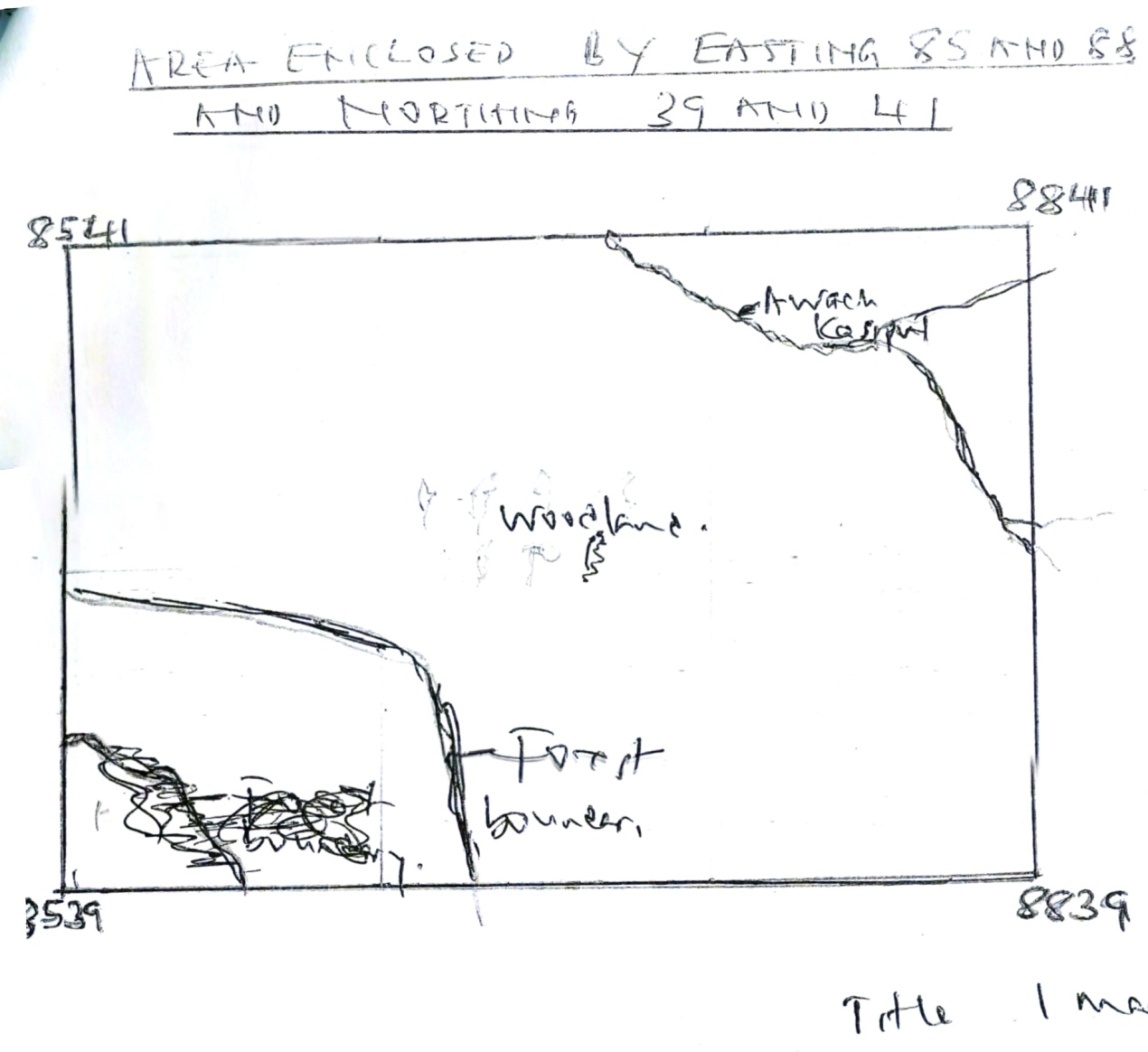 title                                          (1mk)rectangle correct dimensions (1mk)(d)Explain three factors that have favoured  trade in the map extract.               														(6mks)Dense population –provide marketRoads –make it easy to transport good/raw materialsMarket/ shops/trading centre –provide places to sell goods	(i)Citing evidence from the map  state  two social services offered  in the area 	covered  by Oyugis map        							   (2mks)                                                          			   		 Education –evidenced by schoolsHealth services-hospital/health centreAdministration-chiefs officeSecurity-police postReligious-churches	(ii)Describe the relief of the area covered by the map  		    (5mks)                    		 There are many hills    e.g GodThere are river valley e.g along the course of river AWACHThere are steep slopes on the eastern parts o f the map The relief is dissected due to presence of many riversThe highest point is around soth east aproximately5900feetThe western part is gentle /undulating7. (a) i)What is rotation of the Earth                                                    			   (2mks) 	Is the spinning of the earth on its axis(b)The diagram below  represents one effect resulting from rotation of the Earth. 	Use it to answer part (b)( i) and (b)( ii) below;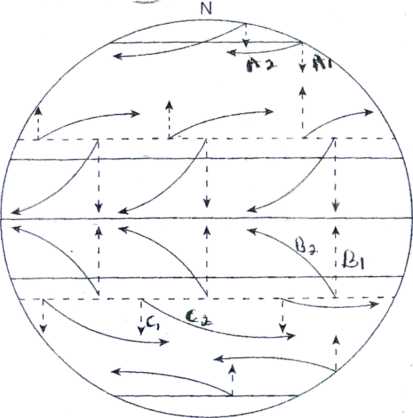                i) Name the effect of rotation represented  by the diagram			 (1mk) 	        deflection o f  wi nds  and ocean currents	(ii) Citing specific pressure zones and winds shown, describe the process 	represented in;	 A1 and A2                                                                                             		    (3mks) A 1-North winds from polar high approach temperate low pressure zoneA2 Curiolis/rotation of the earth delectsthe  winds making winds to approach as polar easterlies	Hb1 and B2B1- south winds from subtropical high pressure zone approach I.T.C.ZB2 – south winds deflected and approach the equatorial trough as south east trade winds. 	(iii)C1 and C2        							  (3mks)                                                                                     		                     C1-South winds from subtropical zone approach temperate low pressure zoneC2- Rotation deflects winds to approach as temperate low as westerllies(c)Explain how the following factors affects temperature               	(i) Altitude                                                                                   		   (3mks) At high altitude air is rare/have few particles therefore most heat from surface is lost to spaceLow altitude have more particles which block terrestrial radiation from being lost to space leading to high temperatureAtmosphere is heated from below thus lower atmosphere higher temperatureLow atmosphere experience high pressure leading to high temperature            (ii)Latitude                                                       		                                 (4mks) At the equator sun rays strikes the surface at right angle leading to higher concentration of rays/low temperatureAt high latitude sunrays strike the surface at acute angle/less concentration of rays/low temperatureAt the poles there is a large distance with the surface thus low temperatureAt the equator surface exposed is small due to curve leading to high temperaturesPolar region surface area large because its flattened/low temperature	d)Explain three reasons why a weather station must be sited away from tall building 	and trees (6mks) 										To avoid interruption of speed  and direction of wind approaching the weather stationSo  that shadow from tall building /trees does not interfere with temperature in the stationSo that  to have clear observation of the sky/clouds while  at the stationSo that rains from the sky  can fall directly  into ground rain gauge for accuracy  8. 	i)Name two types of  vegetation .					(2mks)Natural vegetationDerived vegetationCultivated vegetation 	 II)Give two physiographic factors influencing vegetation distribution                       (2mks)AltitudeAspectTerrain and drainage( 2x1=2mks)   b)the diagram below shows vegetation zones of  an East African mountain. Use it to answer questions below(bi) and b(ii)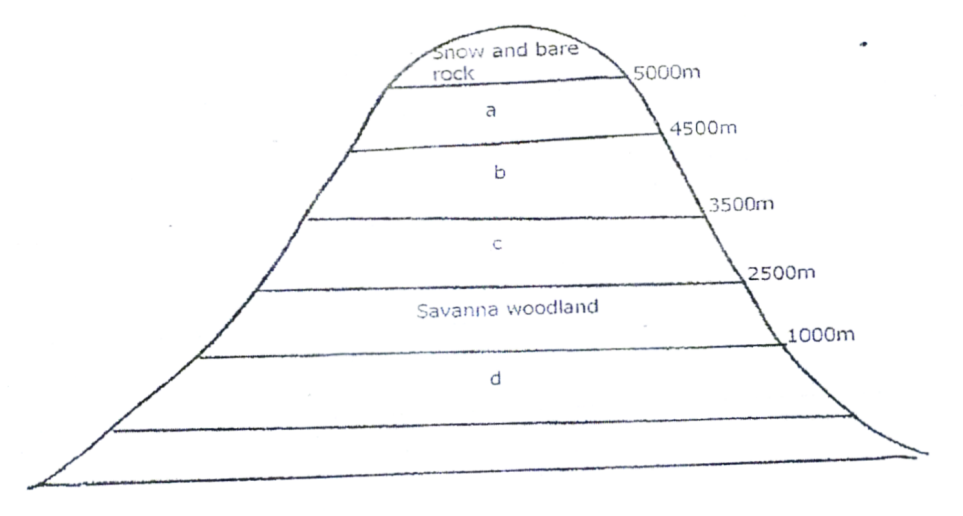   Name the zones a,b,c and d                                                                                                        (4mks)	A-Heath and moorland vegetation	B-Bamboo forest	C-Rain forest	D-Savannah grasslands   						(   4x1=4mks)ii)Give one reason why there is no vegetation  cover on the top  of the mountain (1mk)Too cold for plants to surviveCovered by snow                      (1x1)=1c(i)State the names given to temperate grassland vegetation  in:North America----Prairies	(1mk)Argentina……….(Pampas)	ii)Explain three uses of savannah vegetation  					(6mks)Grazing-plenty tall and short grasses are used for grazing domestic animals/wild animalsReduces soil erosion-savanna vegetation acts as soil cover hence reduces soilerosionHabitat for bees and wild animals-trees in savannah are habitat for bees which provide honey   	and home for wild animalse.g gazelles Medicinal use-some shrubs and herbs in savannah are used as medicine e.gFuel-trees provide wood for  fuel  Humus in the soil-decomposing long grass form fertile soil suitable for wheat/maize growing  										(3x2=6mks)d)Explain four characteristics of tropical desert vegetation    (8mks)Some plants have long roots to enable them tap water far deep in the groundSome  plants have shallow root system which enables them to take moisture from the top layers of soilSome plants have sunken stomata and waxy leaves to reduce rate of transpirationSome plants have succulent stems to allow them  store waterSome plants are short lived  i.e  complete their cycle within the  short wet periodSome plants   e.g  tubers and corms remain dormant  during dry spell until wet period stimulates them to germinate9. (a)With the aid of well labelled diagram describe how a crag and tail is formed(6mks)A  resistant igneous rock lie on the path of moving glacierMoving ice slightly erodes the resistant rock on the upstream then goes over and  around the rockThe material carried by the ice and those erode on the upstream of the resistant rock  are deposited  on the down streamside of the resistant rockThe deposits together with the protected rocks on the down streamforms an elongated tailSteep resistant rock forms the crag while elongated leeward side is the taillabelled diagrams 2mks, text 						(4mks)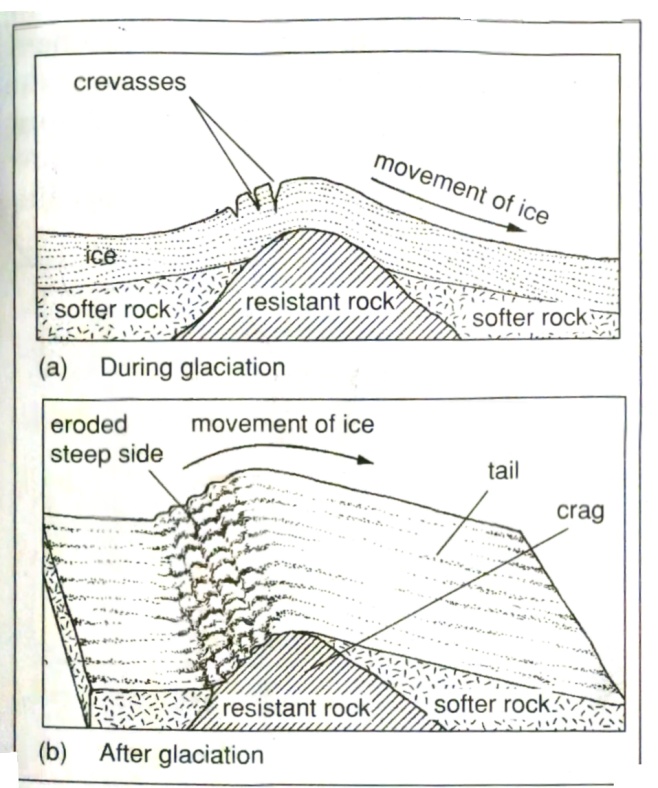     (b)Name and describe four types of glacial moraines                			 (8mks)Lateral moraines-glacial materials carried at the sides of the glacierTerminal moraine-deposited along the edge of ice sheet;appears as ridge like;forms when ice is stagnant for longRecessional /stadial moraines-series of nearly parallel terminal moraines;indicates where snow line of the ice was staticMedial moraine-material carried on the surface but in the middle of the glacierGround moraine-material carried at the base of the glacierEnglacial moraine- materials carried within the glacierC (i)Identify two features formed by glacial erosion in the highlands			(2mks)												         CirqueAretePyramidal peakGlacial troughFiords   (ii) State three factors which encourage  glacial deposition                       (3mks) Large amount of glacial drift/load  forcing glacier to drop someLarge weght of glacier above causes extreme pressure at the base leading to    melting  of ice  hence deposition of materialsClimatic changes like summer causes melting of ice hence deposition of materialsFriction between moving ice and surface force materials held thus depositionGentle slope in the lowland allow accumulation of materials which are later deposited by ice    (iii)Explain three positive effects of glaciations  to human activities         (6mks)Features   formed like Aretes are tourist attraction and earn foreign exchangeSubmerged glacial troughs are good site for construction of ports/ habourTill plains forms fertile soils for agricultureMorraine damned lakes are used for fishing/water for domestic purposesHanging valleys forms waterfall for hydro-electric power generationGlacial toughs in the highlands forms good grazing areas for animals during summers10.a)state               i)Three factors which contribute to the development of deserts     (3mks)Increased temperature and excessive evaporationProlonged droughts/low rainfallScanty vegetation, dry and scanty human activitiesExistence of cold ocean current on the path of rain bearing windsRain shadow effects of high mountains leading to low rains in leeward sideContinentally/remoteness fropm the seaHuman activities such as deforestration/over stockingAnticycones/descending winds /diverging wind ii)Three processes through which winds erodes a desert land scape (3mks)DeflationAbrasionAttritionb)Using  well labelled diagrams explain how a rock pedestal is formed (6mks)Rock outcrop with alternating hard and less resistant rock  lie horizontally in the path of moving windsRock outcrop is attacked by wind abrasionThe less resistant layers are eroded faster than the hard layersThere is more abrasion at the base of the rock outcrop due to larger particles carried near the surfaceAn irregular feature with narrow base called ROCK PEDESTAL is left standing out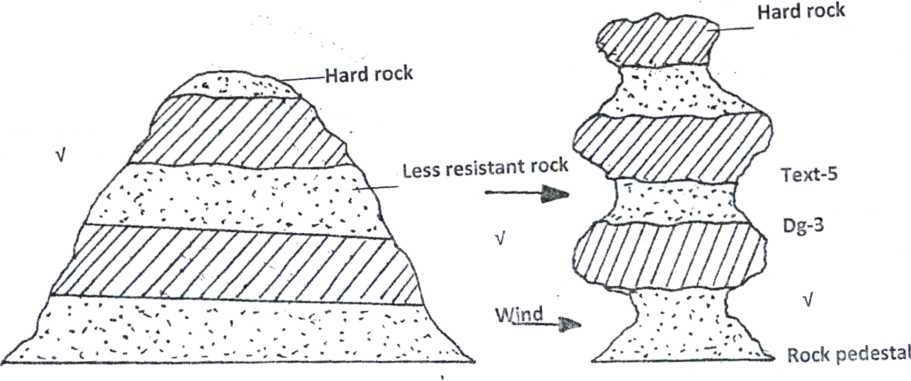 c)Explain three significance of wind depositional features                                    (6mks)Dunes and barchans attract tourist to earn foreighn   exchangeLoess deposited in wetter areas provide fertile soils for agricultureDunes can be used as  hide out  for desert creatures/are warm during cold nightsBarchans may cover areas that may be good for pastrolismSome sand deposits may contain minerals alluvials that may be of economic value                                                                                        ( labelled diagrams 2mks,text 4mks)d)Suppose you  carry out a field sturdy on  the action of water in adsert                     i)List four features you are likely to study                  (4mks)PedimentsPlayas/Salinas/salas/sebkhaMesasButtesWadis/dry valley/laghBajada/bahadaAlluvial fans	                      ii)State  three problems you are likely to experience during the field study (3mks) High temperaturesDust stormsPoor communication/transportScarcity of water /foodInsecurity/dangerous snakes/banditsLonelinss in desertsScarcity of resource persons